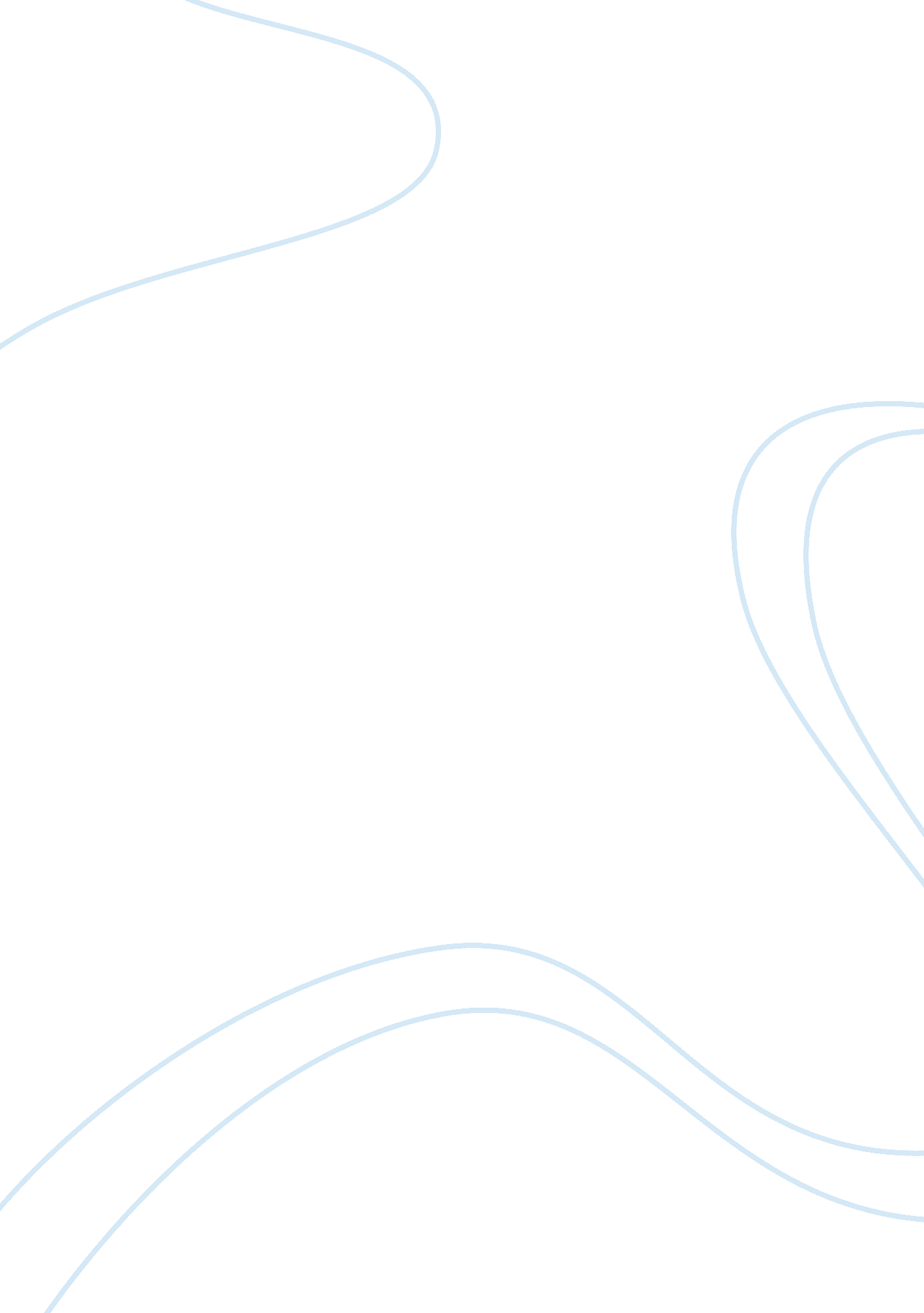 Barack obama, "dreams from my father”.People, Barack Obama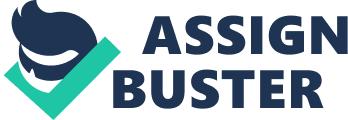 Being still young, Barack Obama started searching for society and reason, with the large function forms of the public rights movement. In his search he does well and deservesrespect. He had a lot of abilities to set the connections with the society and this is told in hisautobiography“ Dreamsfrom My Father”. The fame days of the public rights actions passed away when Obama receives a coordinating position in a needy district on Chicago's South Side inundated by broken public lodgings, dying constructing occupations, and increasing misdeed. Obama decodes the bounds of their beginning situation. The community's creator is a person who is not entirely respected by the society. Its primary partners are the Catholic Churches, which have unhealthy relations with their new Black worshippers. In Chicago the population has just chosen Harold Washington, the first Black foremost who is respected as a worship person, but whose benefaction is providing restricted advantages to the groups that voted for him. At the same time as Obama persistently fixes the vagueness and refinement of Black people, there are a couple of things where he doesn't accept enough. When Obama began the coordinating job, one of the primary difficulties was the antipathy of the three women, who were irritated that the supervisor brought the young guy Obama has his own understanding, control and esteem, charm and empathy to believe in his achievement, but he doesn't completely accept the advantages of the middle class viewpoint and male advantage that understood him as " in charge" and " going places. " When Obama decodes the supporting background, he creates individual links. He communicates with the three Black women who have some positions in the community, and gets acquainted with an odd, Catholic coordinator. He founds Kyle, the child of an assistant who is in risk to appear in difficult situation. One of the most touching places in the book is the place telling how Obama informs the community he is leaving toHarvardLaw school, and gives his word to his acquaintances in the district that he'll come. The combination of optimism, political insightfulness and individual links are the foundations of Obama's political success. Works Cited Graff, E. J. " Dreams from My Father: A Story of Race and Inheritance. " The American Prospect 10 Sept. 2001: 42. 